Lahontan Water Board Program Fact Sheet 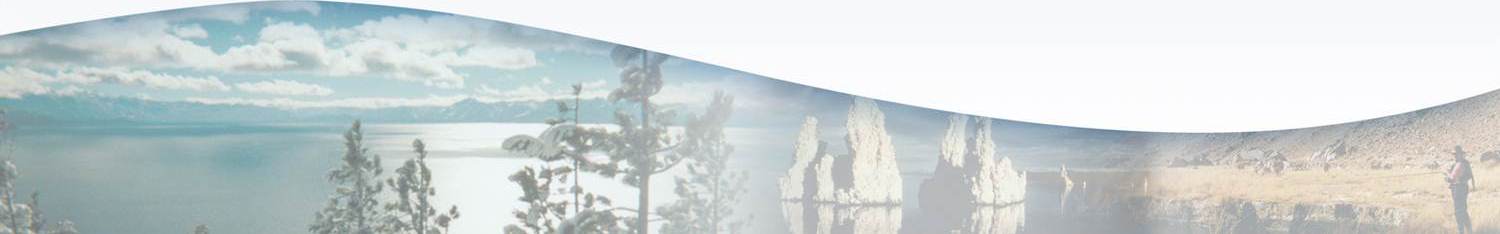 FY 2017-18Site Cleanup Program (SCP)OverviewThe Site Cleanup Program (SCP) focuses on investigation and cleanup of pollutants (other than petroleum releases associated with underground tanks) discharged to soils, groundwater, surface waters, and sediments.  Typical cleanup sites include industrial facilities such as chemical milling plants, power plants, sawmills, dry cleaners, and aboveground storage tanks.  The types of pollutants encountered at SCP sites can include fertilizers, fuels, heavy metals, nutrients, salts such as perchlorate, and solvents.A total of 21 SCP cases are in the cost recovery program where the responsible party (RP) reimburses staff costs for regulatory oversight (approximately 1.8 PYs). SCP cases not in cost-recovery are funded through the state General Fund (0.70 PY) this fiscal year. The Site Cleanup Subaccount Program (SCAP), established by Underground Storage Tanks: Hazardous Substances: Petroleum: Groundwater and Surface Water Contamination (SB 445 [Hill, 2014]), provides funds that allows the State Water Board to issue grants to regional water boards or outside parties for projects that remediate the harm or threat of harm to human health, safety, or the environment caused by surface or groundwater pollution where no responsible parties are financially capable to clean up a  site. We were allocated 0.70 PY this fiscal year under SCAP funds.Key EffortsEnsuring PG&E compliance of 2015 Cleanup Order for hexavalent chromium remediation in Hinkley and completion of the Chromium Background Study. Using $2.67 million in grant funds awarded from State Board’s SCAP account, staff will oversee a pilot study at the source area to help remediate Barstow perchlorate.Developing requests for State Board funding to conduct groundwater investigations for City of Victorville Old Town and Lake Tahoe Laundry Works area.  Staff will evaluate data to determine status of plumes, identify responsible parties and appropriate remediation.Accomplishments for Selected ProjectsPGE Hexavalent Chromium, HinkleyThe USGS revised chromium background study remains on schedule with strong community support. Board staff manages this 5-year long, $5.5 million study under contract with the State Water Board, funded by PG&E. Agricultural chromium treatment fields continue operations. In 2017 and 2018, PG&E has been and will be expanding the in-situ remediation areas to enhance treatment near chromium source area to meet cleanup targets set in 2015 CAO.  Anticipated approval in 2018 of a Habitat Conservation Plan by federal and state agencies will enable further expansion of remedial actions.Lake Tahoe Laundry Works, South Lake TahoeIssued Cleanup and Abatement Order (CAO) on May 12, 2017, requiring a work plan to delineate the lateral and vertical extent of contamination originating from the site and an evaluation of the site’s contribution to groundwater contamination. Board staff held a public meeting in August 2017 to discuss the CAO and next steps. On-site remediation is on-going. Mountain Pass Mine and MillMP Mine Operations (MPMO) purchased Mountain Pass Mine and Mill on July 12, 2017. MPMO restarted mining in December 2017. A new Feasibility Study to evaluate cleanup at the site is expected in 2018. The former owner Molycorp Minerals, LLC, declared Chapter 11 Bankruptcy in June 2015.Nitrate Plume, Barstow The City of Barstow continues quarterly monitoring of groundwater in residential and monitoring wells and currently provides bottled water to eight residences.Perchlorate Plume, BarstowBoard staff continue quarterly monitoring of wells; replacement bottled water provided to eight affected homes. Aptim was the contractor selected to conduct the source area treatability study, under Board staff guidance, with the $2.67 grant award; cost estimates and planning documents will be prepared, and work may begin late 2018.7th Street Dry Cleaner, Cadence Capitol Investments, LLC, Victorville In October 2017, began active soil vapor extraction to remove solvents from soil and mitigate potential vapor intrusion risk; and has implemented a groundwater monitoring program to track contaminant trends in groundwater.  Performance targets for fiscal year 2017/2018 – Progress to date                                                                                          Target                                    CompletedNumber of Cases Closed                                               6                                                4Number of Cases into Active Remediation                     0                                                1Projected performance targets for fiscal year 2018/2019                                                                                                   Target                                    Case Closures                                                                        3                                               Cases into Active Remediation                                               0                                               Unaddressed WorkStaff has identified one position annually of unaddressed work at several sites that have limited water board oversight but require additional time to hasten cleanup efforts to restore drinking water supplies.